МИНИСТЕРСТВО СЕЛЬСКОГО ХОЗЯЙСТВА И ПРОДОВОЛЬСТВИЯ 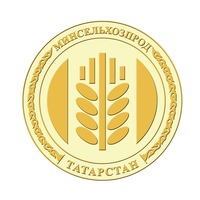 РЕСПУБЛИКИ ТАТАРСТАНПРЕСС-РЕЛИЗСегодня Татарстан впервые перешагнул рубеж по производству 4 000 тонн молока в сутки25 июня Республика Татарстан впервые перешагнула отметку в 4 000 тонн по производству молока в сутки. Об этом сообщил сегодня на рабочем совещании с Сельхозуправлениями районов заместитель министра сельского хозяйства и продовольствия Татарстана Назип Хазипов.С этим значимым событием республиканского масштаба заместитель министра поздравил всех животноводов республики, а также отметил районы, внесшие весомый вклад в это достижение. Среди них Атнинский, Кукморский и Балтасинский районы. «Они уверенно удерживают валовый суточный надой молока на отметке свыше 200 тонн молока в сутки в течение года, и получат республиканские гранты на развитие сельского хозяйства и строительство новых объектов в своих районах», - порадовал лидеров Назип Хазипов.По оперативным данным на сегодняшний день в Кукморском районе производится 277 тонн молока в сутки, в Балтасинском – 258 тонн, а в Атнинском – 219 тонн молока.  Имеют районы и высокие показатели надоя на 1 корову, от 22,5 до 27,1 кг.  «Также на прошлой неделе к двухсоттонникам присоединился Актанышский район, который стал четвертым районом по производству более 200 тонн молока в день», - отметил Назип Хазипов.Необходимо отметить, что молочное скотоводство является одним из приоритетных направлений агропромышленного комплекса Татарстана и, благодаря реализации Министерством комплекса мер по поддержке производства и реализации молока в республике, отмечаются положительные результаты. Татарстан лидирует по объемам производства и реализации товарного молока среди субъектов Российской Федерации.С оперативной информацией о надое и реализации молока по Республике Татарстан можно  ознакомиться на нашем сайте в разделе «Оперативная информация».Пресс – служба Минсельхозпрода РТ